Pew: Local TV News Viewing Is Dropping FastAmericans are relying less on television for their news. Just 50% of U.S. adults now get news regularly from television, down from 57% a year prior in early 2016. But that audience drain varies across the three TV sectors: local, network and cable. Local TV has experienced the greatest decline but still garners the largest audience of the three.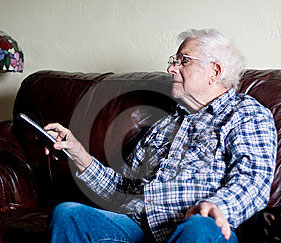 Pew Research Center 1.8.18http://www.pewresearch.org/fact-tank/2018/01/05/fewer-americans-rely-on-tv-news-what-type-they-watch-varies-by-who-they-are/Image credit:http://www.therundown.tv/wp-content/photos/gramps129812.jpg